運輸支局等での移転登録又は抹消登録はお済みでしょうか。自動車税（種別割）は毎年4月1日現在の所有者（割賦販売のときは使用者）に課税されます。登録手続をしないと、今後もあなたに自動車税（種別割）が課税されます。登録手続が済んでいるかどうか、売却先等に確認してください。なお、4月1日以降に自動車を移転登録された場合には、当該年度の自動車税（種別割）は旧所有者に年税額が課税されます。運輸支局等において、自動車検査証に記載される住所の変更登録手続を行ってください。直ちに登録の変更ができない場合は、インターネット（下記参照）でお手続いただくか、大阪自動車税事務所まで文書を郵送いただきますようお願いします。住民票を移しただけでは、新住所へ納税通知書は送付されませんのでご注意ください。【インターネットによる手続】府税のホームページから住所変更の手続ができます。なお、住所変更の入力には自動車の「登録番号」及び「車台番号（下４桁）」が必要となります。<ホームページはこちらから>　大阪府　自動車税（種別割）住所変更届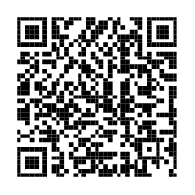 ※右記のＱＲコードを読み取ることでもアクセスできます。【郵送による手続】送付先　〒543-8511大阪市天王寺区伶人町２番７号　　大阪自動車税事務所　行記載例